ΘΕΡΑΠΕΥΤΙΚΗ  ΚΑΙ ΑΓΩΝΙΣΤΙΚΗ ΙΠΠΑΣΙΑΣυνέντευξη του  αθλητή ιππασίας Ιγνάτιου Καραθεοδώρου στις μαθήτριες Ξαγοράρη-Νάνου Φαίη (Β6) και  Καραθεοδώρου Νεκταρία (Β2).Θεραπευτική ιππασίαΕίναι αλήθεια πώς τα άλογα χρησιμοποιούνται για θεραπευτικούς σκοπούς;  Αν ναι,  σε ποιες περιπτώσεις συμβαίνει αυτό; 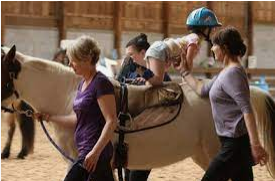 Η θεραπευτική ιππασία βοηθάει τα παιδία με αναπηρία στα πόδια ή στον εγκέφαλο να εξασκήσουν την δύναμη στο σώμα τους ή και να αυξήσουν την εμπιστοσύνη στον εαυτό τους αλλά και την αυτοπεποίθησή τους. Μπορεί το ίδιο άλογο να χρησιμοποιηθεί για θεραπευτική ιππασία και για αγώνες; Δεν μπορεί το ίδιο άλογο να χρησιμοποιηθεί και για αγώνες  και για θεραπευτική ιππασία διότι τα άλογα για αγώνες έχουν τελείως διαφορετική εκπαίδευση από τα «άλογα- θεραπευτές».Αγωνιστική ιππασίαΠόσα χρόνια προπόνησης απαιτούνται για να κατέβει ένας αθλητής σε αγώνες;Ο χρόνος που θα χρειαστεί για να κατέβει κάποιος σε αγώνες εξαρτάται από τον χρόνο που θα αφιερώνει την εβδομάδα και το κόστος που μπορεί να αναλάβει, διότι η αθλητική  ιππασία είναι πολύ ακριβή. Φυσικά δεν πρέπει να ξεχνάμε και το πόσο  γρήγορα μαθαίνει κάποιος.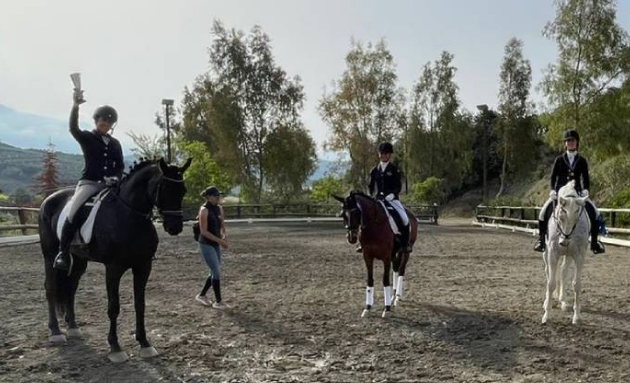 Είναι απαραίτητο να έχει κάποιος δικό του άλογο για να αγωνιστεί; Για να αγωνιστείς θα χρειαστεί ή να έχεις δικό σου άλογο ή να το νοικιάσεις.  Να πληρώσεις, δηλαδή,  κάποια συγκεκριμένα λεφτά το μήνα, να προπονείσαι και να το φροντίζεις σαν δικό σου.Υπάρχουν προοπτικές για να ασχοληθεί κάποιος επαγγελματικά με το αγώνισμα της ιππασίας;  Στην Ελλάδα δεν υπάρχουν πολλές  προοπτικές στον τομέα της ιππασίας,  κάποιος, όμως, στο εξωτερικό που θέλει να ασχοληθεί επαγγεματικά  θα μπορεί να πει ότι έχει  βρει μια αρκετά καλοπληρωμένη δουλειά.Πόσο συχνά διοργανώνονται αγώνες;  Έχει θεσπιστεί πρωτάθλημα ιππασίας;  Η ομοσπονδία της ιππασίας διοργανώνει 2 σοβαρούς αγώνες τον χρόνο. Το Πανελλήνιο και το Πανευρωπαϊκό πρωτάθλημα. Επίσης, τουλάχιστον 2 φορές τον μήνα γίνονται αγώνες σε διάφορους ομίλους αλλά δεν κερδίζουν κάποια πρόκριση οι αθλητές, καθώς  αυτοί οι αγώνες δεν είναι αναγνωρισμένοι από την Ελληνική Ομοσπονδία .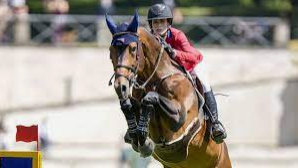 